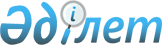 "2011-2013 жылдарға арналған аудандық бюджет туралы" Меркі аудандық мәслихатының 2010 жылғы 25 желтоқсандағы № 41-3 шешіміне өзгерістер енгізу туралы
					
			Күшін жойған
			
			
		
					Жамбыл облысы Меркі ауданы мәслихатының 2011 жылғы 9 қарашадағы N 47-4 Шешімі. Жамбыл облысы Меркі ауданының Әділет басқармасында 2011 жылғы 10 қарашада 6-6-97 нөмірімен тіркелді. Қолданылу мерзімінің аяқталуына байланысты күші жойылды (Жамбыл облыстық Әділет департаментінің 2013 жылғы 11 наурыздағы N 2-2-17/388 хаты)      Ескерту. Қолданылу мерзімінің аяқталуына байланысты күші жойылды (Жамбыл облыстық Әділет департаментінің 11.03.2013 № 2-2-17/388 хаты).

      РҚАО ескертпесі:

      Мәтінде авторлық орфография және пунктуация сақталған.

      Қазақстан Республикасының 2008 жылғы 4 желтоқсандағы Бюджет Кодексінің 109-бабына, «Қазақстан Республикасындағы жергілікті мемлекеттік басқару және өзін-өзі басқару туралы» Қазақстан Республикасының 2001 жылғы 23 қаңтардағы Заңының 6-бабына сәйкес және «2011-2013 жылдарға арналған облыстық бюджет туралы» Жамбыл облыстық мәслихатының 2010 жылғы 13 желтоқсандағы № 30-3 шешіміне өзгерістер мен толықтырулар енгізу туралы» Жамбыл облыстық мәслихатының 2011 жылдың 28 қазандағы № 40-2 шешімі негізінде аудандық мәслихат ШЕШІМ ЕТЕДІ:



      1.«2011-2013 жылдарға арналған аудандық бюджет туралы» Меркі аудандық мәслихатының 2010 жылғы 25 желтоқсандағы № 41-3 шешіміне (Нормативтік құқықтық актілерді мемлекеттік тіркеу тізілімінде № 6-6-89 болып тіркелген, 2011 жылғы 28 қаңтардағы № 10,11 29 қаңтардағы № 12,13 және 4 ақпандағы № 14,15 «Меркі тынысы» газетінде жарияланған) келесі өзгерістер мен толықтырулар енгізілсін:



      1 тармақта:

      1) тармақшада:

      «5570675» сандары «5190403» сандарымен ауыстырылсын;

      «890099» сандары «940479» сандарымен ауыстырылсын;

      «30555» сандары «39251» сандарымен ауыстырылсын;

      «10327» сандары «9177» сандарымен ауыстырылсын;

      «4639694» сандары «4201496» сандарымен ауыстырылсын;

      2) тармақшада:

      «5587264» сандары «5206992» сандарымен ауыстырылсын;



      Аталған шешімнің 1-қосымшасы осы шешімнің қосымшасына сәйкес жаңа редакцияда мазмұндалсын.



      2. Осы шешім Әділет органдарында мемлекеттік тіркеуден өткен күннен бастап күшіне енеді және 2011 жылдың 1 қаңтарынан қолданысқа енгізіледі.      Аудандық мәслихат                          Аудандық мәслихат

      сессиясының төрағасы:                      хатшысы:

      Г. Михеев                                  Т. Олжабай

Меркі аудандық мәслихатының

2011 жылғы 9 қарашадағы

№ 47-4 шешіміне қосымшаМеркі аудандық мәслихатының

2010 жылғы 25 желтоқсандағы

№41-3 шешіміне № 1 қосымша 2011 жылға арналған аудандық бюджет
					© 2012. Қазақстан Республикасы Әділет министрлігінің «Қазақстан Республикасының Заңнама және құқықтық ақпарат институты» ШЖҚ РМК
				СанатыСанатыСанатыСанатыСомасы, мың теңгеСыныбыСыныбыСыныбыСомасы, мың теңгеІшкі сыныбыІшкі сыныбыСомасы, мың теңгеАтауыСомасы, мың теңге111231. КІРІСТЕР51904031Салықтық түсімдер940479О1Табыс салығы1565332Жеке табыс салығы156533О3Әлеуметтік салық1277141Әлеуметтік салық127714О4Меншікке салынатын салықтар3970131Мүлікке салынатын салықтар3286683Жер салығы73504Көлік құралдарына салынатын салық583655Бірыңғай жер салығы2630О5Тауарларға, жұмыстарға және қызмет көрсетуге салынатын ішкі салықтар2505012Акциздер2360483Табиғи және басқа ресурстарды пайдаланғаны үшін түсетін түсімдер56604Кәсіпкерлік және кәсіби қызметті жүргізгені үшін алынатын алымдар81285Құмар ойын бизнесі665О8Заңдық мәнді іс-әрекеттерді жасағаны және (немесе) құжаттар бергені үшін оған уәкілеттігі бар мемлекеттік органдар немесе лауазымды адамдар алатын міндетті төлемдер87181Мемлекеттік баж87182Салықтық емес түсімдер39251О1Мемлекеттік меншіктен түсетін кірістер3771Мемлекеттік кәсіпорындардың таза кірісі бөлігіндегі түсімдер15Мемлекет меншігіндегі мүлікті жалға беруден түсетін кірістер376О4Мемлекеттік бюджеттен қаржыландырылатын, сондай - ақ Қазақстан Республикасы Ұлттық Банкінің бюджетінен (шығыстар сметасынан) ұсталатын және қаржыландырылатын мемлекеттік мекемелер салатын айыппұлдар, өсімпұлдар, санкциялар, өндіріп алулар256691Мұнай секторы ұйымдарынан түсетін түсімдерді қоспағанда, мемлекеттік бюджеттен қаржыландырылатын, сондай - ақ Қазақстан Республикасы Ұлттық Банкінің бюджетінен (шығыстар сметасынан) ұсталатын және қаржыландырылатын мемлекеттік мекемелер салатын айыппұл25669О6Басқа да салықтық емес түсімдер132051Басқа да салықтық емес түсімдер132053Негізгі капиталды сатудан түсетін түсімдер9177О3Жерді және материалдық емес активтерді сату91771Жерді сату81132Материалдық емес активтерді сату10644Трансферттердің түсімдері4201496О2Мемлекеттік басқарудың жоғары тұрған органдарынан түсетін трансферттер42014962Облыстық бюджеттен түсетін трансферттер4201496Функционалдық топФункционалдық топФункционалдық топФункционалдық топСомасы, мың теңгеБюджеттік бағдарламалардың әкімшісіБюджеттік бағдарламалардың әкімшісіБюджеттік бағдарламалардың әкімшісіСомасы, мың теңгеБағдарламаБағдарламаСомасы, мың теңгеАтауыСомасы, мың теңге111232. Шығындар520699201Жалпы сипаттағы мемлекеттiк қызметтер365217112Аудан (облыстық маңызы бар қала) мәслихатының аппараты20727001Аудан (облыстық маңызы бар қала) мәслихатының қызметін қамтамасыз ету жөніндегі қызметтер18227003Мемлекеттік органдардың күрделі шығыстары2500122Аудан (облыстық маңызы бар қала) әкімінің аппараты177515001Аудан (облыстық маңызы бар қала) әкімінің қызметін қамтамасыз ету жөніндегі қызметтер76316002Ақпараттық жүйелер құру600003Мемлекеттік органдардың күрделі шығыстары100599123Қаладағы аудан, аудандық маңызы бар қала, кент, ауыл (село), ауылдық (селолық) округ әкімінің аппараты138352001Қаладағы аудан, аудандық маңызы бар қаланың, кент, ауыл (село), ауылдық (селолық) округ әкімінің қызметін қамтамасыз ету жөніндегі қызметтер137702022Мемлекеттік органдардың күрделі шығыстары650452Ауданның (облыстық маңызы бар қаланың) қаржы бөлімі15189001Аудандық бюджетті орындау және коммуналдық меншікті (облыстық маңызы бар қала) саласындағы мемлекеттік саясатты іске асыру жөніндегі қызметтер13389003Салық салу мақсатында мүлікті бағалауды жүргізу1800453Ауданның (облыстық маңызы бар қаланың) экономика және бюджеттік жоспарлау бөлімі13434001Экономикалық саясатты, мемлекттік жоспарлау жүйесін қалыптастыру мен дамыту және ауданды (облыстық маңызы бар қаланы) басқару саласындағы мемлекеттік саясатты іске асыру жөніндегі қызметтер12934004Мемлекеттік органдардың күрделі шығыстары50002Қорғаныс520122Аудан (облыстық маңызы бар қала) әкімінің аппараты520005Жалпыға бірдей әскери міндетті атқару шеңберіндегі іс-шаралар52003Қоғамдық тәртіп, қауіпсіздік, құқықтық, сот, қылмыстық-атқару қызметі2484458Ауданның (облыстық маңызы бар қаланың) тұрғын үй-коммуналдық шаруашылығы, жолаушылар көлігі және автомобиль жолдары бөлімі2484021Елді мекендерде жол жүрісі қауіпсіздігін қамтамасыз ету248404Бiлiм беру3869964471Ауданның (облыстық маңызы бар қаланың) білім, дене тәрбиесі және спорт бөлімі172578003Мектепке дейінгі тәрбие ұйымдарының қызметін қамтамасыз ету172578471Ауданның (облыстық маңызы бар қаланың) білім, дене тәрбиесі және спорт бөлімі36357025Мектеп мұғалімдеріне және мектепке дейінгі ұйымдардың тәрбиешілеріне біліктілік санаты үшін қосымша ақы көлемін ұлғайту36357123Қаладағы аудан, аудандық маңызы бар қала, кент, ауыл (село), ауылдық (селолық) округ әкімінің аппараты15063005Ауылдық (селолық) жерлерде балаларды мектепке дейін тегін алып баруды және кері алып келуді ұйымдастыру15063471Ауданның (облыстық маңызы бар қаланың) білім, дене тәрбиесі және спорт бөлімі2783146004Жалпы білім беру2677354005Балалар мен жеткіншектерге қосымша білім беру105792471Ауданның (облыстық маңызы бар қаланың) білім, дене тәрбиесі және спорт бөлімі51181007Кәсіптік оқытуды ұйымдастыру51181466Ауданның (облыстық маңызы бар қаланың) сәулет, қала құрылысы және құрылыс бөлімі720093037Білім беру объектілерін салу және реконструкциялау720093471Ауданның (облыстық маңызы бар қаланың) білім, дене тәрбиесі және спорт бөлімі91546008Ауданның (областык маңызы бар қаланың) мемлекеттік білім беру мекемелерінде білім беру жүйесін ақпараттандыру19912009Ауданның (облыстық маңызы бар қаланың) мемлекеттік білім беру мекемелер үшін оқулықтар мен оқу-әдістемелік кешендерді сатып алу және жеткізу43027020Жетім баланы (жетім балаларды) және ата-аналарының қамқорынсыз қалған баланы (балаларды) күтіп-ұстауға асыраушыларына ай сайынғы ақшалай қаражат төлемдері14107023Үйде оқытылатын мүгедек балаларды жабдықпен, бағдарламалық қамтыммен қамтамасыз ету1450006Әлеуметтiк көмек және әлеуметтiк қамсыздандыру190830123Қаладағы аудан, аудандық маңызы бар қала, кент, ауыл (село), ауылдық (селолық) округ әкімінің аппараты7745003Мұқтаж азаматтарға үйінде әлеуметтік көмек көрсету7745451Ауданның (облыстық маңызы бар қаланың) жұмыспен қамту және әлеуметтік бағдарламалар бөлімі158601002Еңбекпен қамту бағдарламасы7018004Ауылдық жерлерде тұратын денсаулық сақтау, білім беру, әлеуметтік қамтамасыз ету, мәдениет және спорт мамандарына отын сатып алуға Қазақстан Республикасының заңнамасына сәйкес әлеуметтік көмек көрсету3536005Мемлекеттік атаулы әлеуметтік көмек7939006Тұрғын үй көмегі500007Жергілікті өкілетті органдардың шешімі бойынша мұқтаж азаматтардың жекелеген топтарына әлеуметтік көмек13394010Үйде тәрбиеленіп оқытылатын мүгедек балаларды материалдық қамтамасыз ету470001618 жасқа дейінгі балаларға арналған мемлекеттік жәрдемақылар95808017Мүгедектерді оңалту жеке бағдарламасына сәйкес, мұқтаж мүгедектерді міндетті гигиеналық құралдармен қамтамасыз етуге, және ымдау тілі мамандарының, жеке көмекшілердің қызмет көрсету12341023Жұмыспен қамту орталықтарының қызметін қамтамасыз ету13365451Ауданның (облыстық маңызы бар қаланың) жұмыспен қамту және әлеуметтік бағдарламалар бөлімі24484001Жергілікті деңгейде халық үшін әлеуметтік бағдарламаларды жұмыспен қамтуды қамтамасыз етуді іске асыру саласындағы мемлекеттік саясатты іске асыру жөніндегі қызметтер23761011Жәрдемақыларды және басқа да әлеуметтік төлемдерді есептеу, төлеу мен жеткізу бойынша қызметтерге ақы төлеу72307Тұрғын үй-коммуналдық шаруашылық182803466Ауданның (облыстық маңызы бар қаланың) сәулет, қала құрылысы және құрылыс бөлімі14655004Инженерлік коммуникациялық инфрақұрылымды дамыту және жайластыру12655018Жұмыспен қамту 2020 бағдарламасы шеңберінде инженерлік коммуникациялық инфрақұрылымды дамыту2000123Қаладағы аудан, аудандық маңызы бар қала, кент, ауыл (село), ауылдық (селолық) округ әкімінің аппараты13411014Елді мекендерді сумен жабдықтауды ұйымдастыру13411458Ауданның (облыстық маңызы бар қаланың) тұрғын үй-коммуналдық шаруашылығы, жолаушылар көлігі және автомобиль жолдары бөлімі61678012Сумен жабдықтау және су бөлу жүйесінің қызмет етуі53447028Коммуналдық шаруашылығын дамыту300033Инжернерлік- коммуникациялық инфрақурылында дамыту, орналастыру және (немесе) сатып алу7931466Ауданның (облыстық маңызы бар қаланың) сәулет, қала құрылысы және құрылыс бөлімі19419006Сумен жабдықтау жүйесін дамыту19419123Қаладағы аудан, аудандық маңызы бар қала, кент, ауыл (село), ауылдық (селолық) округ әкімінің аппараты12746008Елді мекендерде көшелерді жарықтандыру4672009Елді мекендердің санитариясын қамтамасыз ету4684011Елді мекендерді аббаттандыру мен көгалдандыру3390458Ауданның (облыстық маңызы бар қаланың) тұрғын үй-коммуналдық шаруашылығы, жолаушылар көлігі және автомобиль жолдары бөлімі60894015Елді мекендердегі көшелерді жарықтандыру47233017Жерлеу орындарын күтіп- ұстау және туысы жоқтарды жерлеу150018Елді мекендерді абаттандыру және көгалдандыру1351108Мәдениет, спорт, туризм және ақпараттық кеңiстiк156623455Ауданның (облыстық маңызы бар қаланың) мәдениет және тілдерді дамыту бөлімі68689003Мәдени-демалыс жұмысын қолдау68689471Ауданның (облыстық маңызы бар қаланың) білім, дене тәрбиесі және спорт бөлімі760014Аудандық (облыстық маңызы бар қалалық) деңгейде спорттық жарыстар өткiзу200015Әртүрлi спорт түрлерi бойынша аудан (облыстық маңызы бар қала) құрама командаларының мүшелерiн дайындау және олардың облыстық спорт жарыстарына қатысуы560455Ауданның (облыстық маңызы бар қаланың) мәдениет және тілдерді дамыту бөлімі45223006Аудандық (қалалық) кiтапханалардың жұмыс iстеуi44973007Мемлекеттік тілді және Қазақстан халықтарының басқа да тілдерін дамыту250456Ауданның (облыстық маңызы бар қаланың) ішкі саясат бөлімі17306002Газеттер мен журналдар арқылы мемлекеттік ақпараттық саясат жүргізу жөніндегі қызметтер17306455Ауданның (облыстық маңызы бар қаланың) мәдениет және тілдерді дамыту бөлімі6133001Жергілікті деңгейде тілдерді және мәдениетті дамыту саласындағы мемлекеттік саясатты іске асыру жөніндегі қызметтер6133456Ауданның (облыстық маңызы бар қаланың) ішкі саясат бөлімі18512001Жергілікті деңгейде ақпарат мемлекеттілікті нығайту және азаматтардың әлеуметтік сенімділігін қалыптастыру саласында мемлекеттік саясатты іске асыру жөніндегі қызметтер6936003Жастар саясаты саласындағы өңірлік бағдарламаларды iске асыру1157610Ауыл, су, орман, балық шаруашылығы, ерекше қорғалатын табиғи аумақтар, қоршаған ортаны және жануарлар дүниесін қорғау, жер қатынастары124561454Ауданның (облыстық маңызы бар қаланың) кәсіпкерлік және ауыл шаруашылығы бөлімі3148099Республикалық бюджеттен берілетін нысаналы трансферттер есебiнен аудандардың (облыстық маңызы бар қалалардың) бюджеттеріне ауылдық елді мекендер саласының мамандарын әлеуметтік қолдау шараларын іске асыру3148466Ауданның (облыстық маңызы бар қаланың)сәулет,қала құрылысы және құрылыс бөлімі80010Ауыл шаруашылығы объектілерін дамыту800473Ауданның (облыстық маңызы бар қаланың) ветеринария бөлімі27371001Жергілікті деңгейде ветеринария саласындағы мемлекеттік саясатты іске асыру жөніндегі қызметтер7716003Мемлекеттік органдардың күрделі шығыстары3875005Мал көмінділерінің (биотермимиялық шұңқырлардың ) жұмыс істеуін қамтамасыз ету961006Ауру жануарларды санитарлық союды ұйымдастыру4200007Қаңғыбас иттер мен мысықтарды аулауды және жоюды ұйымдастыру1500008Алып қойылатын және жойылатын ауру жануарлардың, жануарлардан алынтын өнімдер мен шикізаттың құнын иелеріне өтеу9119463Ауданның (облыстық маңызы бар қаланың) жер қатынастары бөлімі11647001Аудан (облыстық маңызы бар қала) аумағында жер қатынастарын реттеу саласындағы мемлекеттік саясатты іске асыру жөніндегі қызметтер6932004Жердi аймақтарға бөлу жөнiндегi жұмыстарды ұйымдастыру3000006Аудандық маңызы бар қалалардың, кенттердiң, ауылдардың (селолардың), ауылдық (селолық) округтердiң шекарасын белгiлеу кезiнде жүргiзiлетiн жерге орналастыру1500007Мемлекеттік органдардың күрделі шығыстары215473Ауданның (облыстық маңызы бар қаланың) ветеринария бөлімі81595011Эпизоотияға қарсы іс-шаралар жүргізу8159511Өнеркәсіп, сәулет, қала құрылысы және құрылыс қызметі8041466Ауданның (облыстық маңызы бар қаланың)сәулет,қала құрылысы және құрылыс бөлімі8041001Құрылыс, облыс қалаларының, аудандарының және елді мекендерінің сәулеттік бейнесін жақсарту саласындағы мемлекеттік саясатты іске асыру және ауданның (облыстық маңызы бар қаланың) аумағын оңтайла және тиімді қала құрылыстық игеруді қамтамасыз ету жөніндегі қызметтер804112Көлік және коммуникация238194458Ауданның (облыстық маңызы бар қаланың) тұрғын үй-коммуналдық шаруашылығы, жолаушылар көлігі және автомобиль жолдары бөлімі238194023Автомобиль жолдарының жұмыс істеуін қамтамасыз ету23819413Басқалар49636451Ауданның (облыстық маңызы бар қаланың) жұмыспен қамту және әлеуметтік бағдарламалар бөлімі3120022"Бизнестің жол картасы -2020" бағдарламасы шеңберінде жеке кәсіпкерлікті қолдау3120452Ауданның (облыстық маңызы бар қаланың) қаржы бөлімі6000012Ауданның (облыстық маңызы бар қаланың) жергілікті атқарушы органының резерві6000454Ауданның (облыстық маңызы бар қаланың) кәсіпкерлік және ауыл шаруашылығы бөлімі17562001Жергілікті деңгейде кәсіпкерлік, өнеркәсіп және ауыл шаруашылығы саласындағы мемлекеттік саясатты іске асыру жөніндегі қызметтер17562458Ауданның (облыстық маңызы бар қаланың) тұрғын үй-коммуналдық шаруашылығы, жолаушылар көлігі және автомобиль жолдары бөлімі11316001Жергілікті деңгейде тұрғын үй-коммуналдық шаруашылығы жолаушылар көлігі және автомобиль жолдары саласындағы мемлекеттік саясатты іске асыру жөніндегі қызметтер11316471Ауданның (облыстық маңызы бар қаланың) білім, дене тәрбиесі және спорт бөлімі11638001Білім, дене шынықтыру және спорт бөлімі қызметін қамтамасыз ету1163815Трансферттер18119452Ауданның (облыстық маңызы бар қаланың) қаржы бөлімі18119006Нысаналы пайдаланылмаған (толық пайдаланылмаған) трансферттерді қайтару16752024Мемлекеттік органдардың функцияларын мемлекеттік басқарудың төмен тұрған деңгейлерінен жоғарғы деңгейлерге беруге байланысты жоғары тұрған бюджеттерге берілетін ағымдағы нысаналы трансферттер13673. Таза бюджеттік кредит беру9198Бюджеттік кредиттер983710Ауыл, су, орман, балық шаруашылығы, ерекше қорғалатын табиғи аумақтар, қоршаған ортаны және жануарлар дүниесін қорғау, жер қатынастары9837Ауыл шаруашылығы9837454Ауданның (облыстық маңызы бар қаланың) кәсіпкерлік және ауыл шаруашылығы бөлімі9837009Ауылдық елді мекендердің әлеуметтік саласының мамандарын әлеуметтік қолдау шараларын іске асыру үшін жергілікті атқарушы органдарға берілетін бюджеттік кредиттер9837Функционалдық топФункционалдық топФункционалдық топФункционалдық топ000Бюджеттік бағдарламалардың әкімшісіБюджеттік бағдарламалардың әкімшісіБюджеттік бағдарламалардың әкімшісі000БағдарламаБағдарлама000Бюджеттік кредиттерді өтеу639СанатыСанаты000СыныбыСыныбы000Ішкі сыныбыІшкі сыныбы0005Бюджеттік кредиттерді өтеу63901Бюджеттік кредиттерді өтеу6391Мемлекеттік бюджеттен берілген бюджеттік кредиттерді өтеу6394. Қаржы активтерімен жасалатын операциялар бойынша сальдо0Қаржы активтерін сатып алу0мемлекеттік қаржылық активтерін сатудан түскен түсімдер05. Бюджет тапшылығы(профициті)-257876.Бюджет тапшылығын қаржыландыру (профицитін пайдалану)257877Қарыздар түсімі979201Мемлекеттік ішкі қарыздар97922Қарыз алу келісім шарттары97928Бюджет қаражатының пайдаланылатын қалдықтары1658901Бюджет қаражатының пайдаланылатын қалдықтары165891Бюджет қаражатының бос қалдықтары1658916Қарыздарды өтеу594452Ауданның (облыстық маңызы бар қаланың) қаржы бөлімі594008Жергілікті атқарушы органның жоғары тұрған бюджет алдындағы борышын өтеу594